střední odborná škola podnikatelská, s.r.o.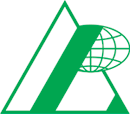 Topolová 584, 434 47 MOSTIČ: 25015052	Telefon: 476769501	E-mail: info@podnikac.czIZO: 110018044		Web: http://www.podnikac.cz Studijní obor: ekonomika a podnikání (63-41-M/01)Školní vzdělávací program: Ekonomika a podnikáníZaměření: 01 – ŘÍZENÍ LIDSKÝCH ZDROJŮpopis zaměření„ÚSPĚCH JAKÉKOLI FIRMY, INSTITUCE ČI PROJEKTU STOJÍ NA LIDECH“všeobecné středoškolské vzdělání s důrazem na výuku jazyků, práva, ekonomiky, personalistiky, mzdového účetnictví, personálního managementu a marketinguodborné znalosti a praktické zkušenosti v oblasti řízení lidských zdrojů, praktické zvládnutí vedení mzdové agendy, vedení účetnictvíodborné znalosti i praktické procvičování, propojení teorie s praxíširoké uplatnění absolventů na nejrůznějších pracovních pozicích (HR specialista, personalista, personální konzultant, lektor ve vzdělávacích a volnočasových institucích, mzdová/ý účetní aj.)možnost navázat studiem na vysokých školách individuální přístup k žákům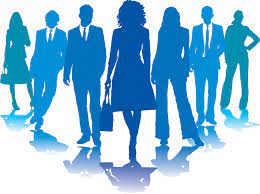 Učební plánPředmět:RočníkRočníkRočníkRočníkPředmět:I.II.III.IV.Český jazyk aliteratura3333Anglický jazyk4444Německý jazyk4444Základy společenských věd2111Dějepis22--Zeměpis22--Přírodní vědy a úvoddo zbožíznalství22--Matematika4333Tělesná výchova2222Ekonomika2222Právo2222Účetnictví-232Management--22Marketing--2-Výpočetní technika222-Administrativa22--Rétorika--1-Obchodní jednání---2Personalistika --22Personální administrativa---2Mzdové účetnictví---2Celkem hodin v týdnu33333333Odborná praxe1t2t2t2t